05  АПРЕЛЯ   2021 ГОДА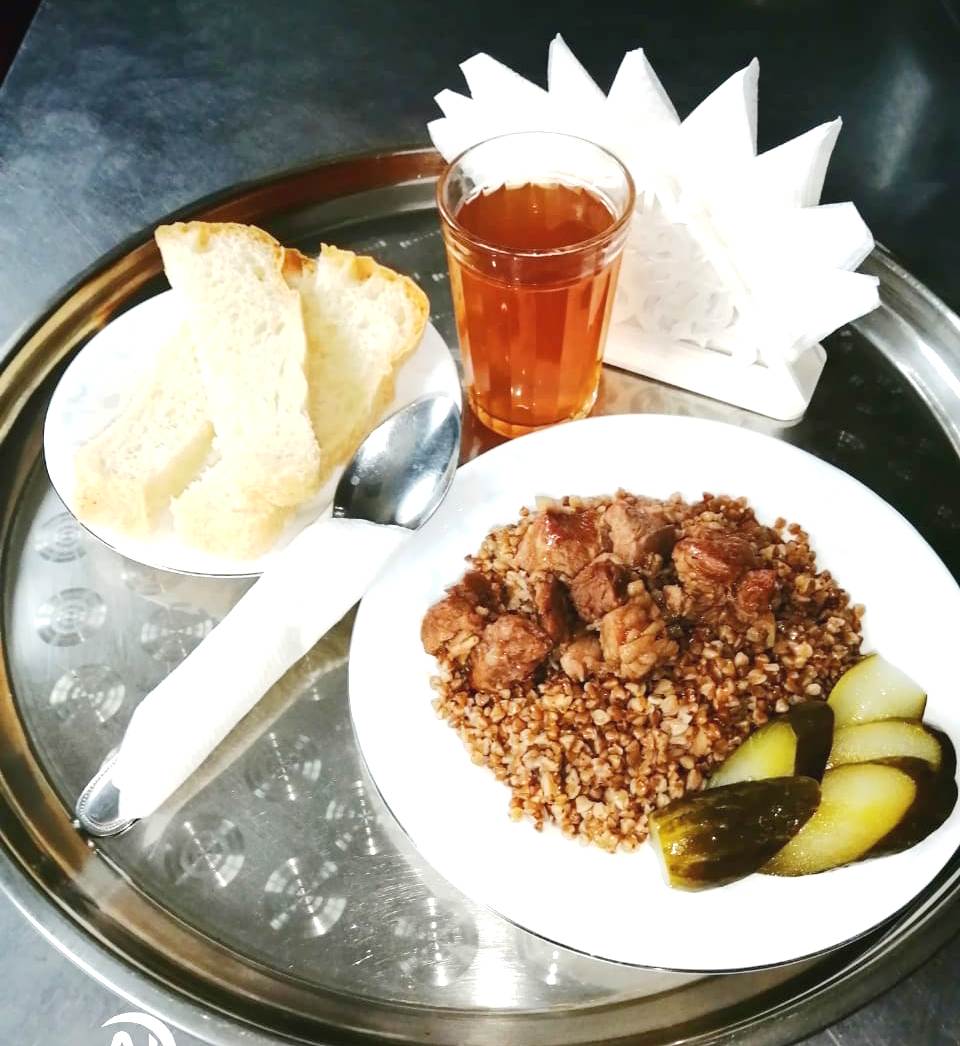 № рец.Прием пищи, наименование блюдаМасса порции, гПищевые вещества, гПищевые вещества, гПищевые вещества, гЭнергетическая ценность, ккал№ рец.Прием пищи, наименование блюдаМасса порции, гбелкижирыуглеводыЭнергетическая ценность, ккал71Огурец соленый500,350,050,956,00260Гуляш10014,5516,792,89221,00171Каша гречневая рассыпчатая1508,298,9037,36243,75НХлеб пшеничный302,000,1510,5058,50349Компот из смеси сухофруктов2000,660,0932,0175,82ИТОГО ЗА ДЕНЬ:25,8525,9883,71605,07